2017 “Golf for H.O.P.E.” Greens Flag Sponsorship 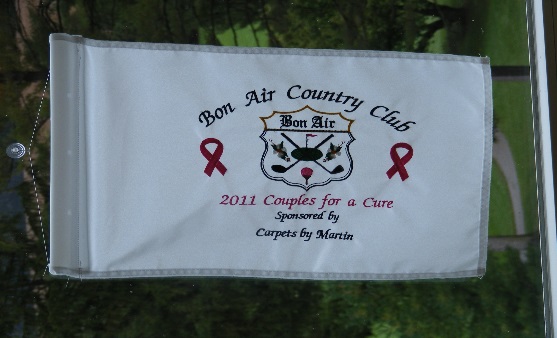 Join us in helping support All Cancer patients and families as a Greens Flag Sponsor, for a contribution of  $100.00. Each flag is customized with the sponsor’s name.“Sponsored by”_____________________________________________________                                                                 (Name to be displayed on flag)  Contributing Sponsor:Name:    ______________________________________________________________________Address:  _____________________________________________________________________City/State/Zip:  ________________________________________________________________Daytime #:    __________________________________________________________________Email:        ____________________________________________________________________Please make checks payable to Bon Air Country Club, with “Golf for H.O.P.E.” labeled on the check.  H.O.P.E. is a 501 (C)(3) non-profit funded through donations which are tax deductible.Flag orders must be received by September 15th.  Contact the Pro Shop at 717-235-2091.Thank you!Bon Air Country ClubGlen 717-235-2091Fax 717-759-8358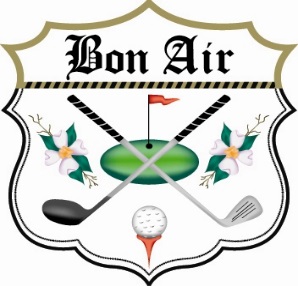 